ATELIERS DE CUISINE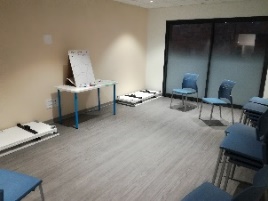 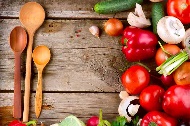 THERAPEUTIQUE******MAI 2022Vendredi 6 : Préparation de salades composéesDe 18h15 à 19h45Animé par Camille GalerneMercredi 11: Atelier cuisine : plat et dessertDe 14h00 à 15h30Pour enfants et adultesAnimé par Dorothée Lauvaux    Mardi 17:  Comment équilibrer les repas pris à l’extérieurDe 18h15 à 19h30Animé par Dorothée LauvauxVendredi 20: Préparation pour apéritif dinatoireDe 18h15 à 19h45Animé par Camille GalerneLes ateliers se dérouleront à la Maison de Santé de Villemeux s/ Eure, 2 rue du chemin LatéralInscription au 06.87.54.84.22 ou dlauvaux@yahoo.comOu 06.35.20.66.96 ou camillegalerne@gmail.comSi vous ne décommandez pas 72 h avant, il vous sera demandé une participation de 5 €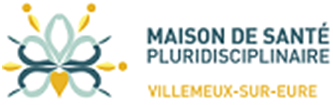 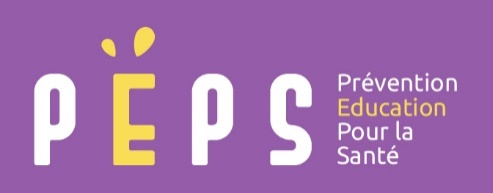 